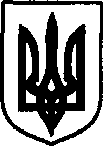 УКРАЇНАДунаєвецька міська рада VII скликанняР І Ш Е Н Н ЯСорок сьомої (позачергової) сесії20 грудня 2018 р.                                               Дунаївці                                        №8-47/2018р Про розроблення детального плану території північної частини кварталу в межах вулиць Дунайгородська, Франца Лендера, Широка та пров.Декоративний для обґрунтування можливості будівництва магазину та офісних приміщень за адресою: вул.Франца Лендера, 36, м.Дунаївці Хмельницької областіВідповідно до заяви гр.Грабовської Олени Михайлівни та гр.Грубій Любові Михайлівни про обґрунтування можливості будівництва магазину та офісних приміщень за адресою: вул.Франца Лендера, 36, м.Дунаївці Хмельницької області керуючись ст. 31 Закону України «Про місцеве самоврядування в Україні», ст.ст. 8, 10, 16, 19 Закону України «Про регулювання містобудівної діяльності», ст. 12 Закону України «Про основи містобудування», наказу Міністерства регіонального розвитку, будівництва та житлово-комунального господарства України від 16.11.2011 року №290 «Про затвердження Порядку розроблення містобудівної документації» зареєстрованого в Міністерстві юстиції України 20.12.2011 року за №1468/20, враховуючи пропозиції спільного засідання постійних комісій від 20.12.2018 р., міська радаВИРІШИЛА:1. Виступити замовником розроблення детального плану території північної частини кварталу в межах вулиць Дунайгородська, Франца Лендера, Широка та пров.Декоративний для обґрунтування можливості будівництва магазину та офісних приміщень за адресою: вул.Франца Лендера, 36, м.Дунаївці Хмельницької області (площа земельної ділянки 0,0916 га, кадастровий номер: 6821810100:01:117:0022, цільве призначення: для будівництва і обслуговування житлового будинку, господарських будівель і споруд (присадибна ділянка).1.2. гр.Грабовській Олені Михайлівні та гр.Грубій Любові Михайлівні визначити розробника детального плану території північної частини кварталу в межах вулиць Дунайгородська, Франца Лендера, Широка та пров.Декоративний для обґрунтування можливості будівництва магазину та офісних приміщень за адресою: вул.Франца Лендера, 36, м.Дунаївці Хмельницької області та укласти трьохсторонній договір на розроблення містобудівної документації, в якому Дунаєвецької міська рада – “Замовник”, гр.Грабовська Олена Михайлівна та гр.Грубій Любов Михайлівна – “Платник”, підрядна організація - “Розробник”.1.3. У двотижневий термін забезпечити оприлюднення рішення сесії Дунаєвецької міської ради “Про розроблення детального плану території північної частини кварталу в межах вулиць Дунайгородська, Франца Лендера, Широка та пров.Декоративний для обґрунтування можливості будівництва магазину та офісних приміщень за адресою: вул.Франца Лендера, 36, м.Дунаївці Хмельницької області” шляхом опублікування у засобах масової інформації району та розміщення на офіційному веб-сайті міської ради.1.4. Забезпечити організацію розроблення детального плану території північної частини кварталу в межах вулиць Дунайгородська, Франца Лендера, Широка та пров.Декоративний для обґрунтування можливості будівництва магазину та офісних приміщень за адресою: вул.Франца Лендера, 36, м.Дунаївці Хмельницької області.1.5. Забезпечити проведення громадських слухань щодо врахування громадських інтересів у проекті детального плану території північної частини кварталу в межах вулиць Дунайгородська, Франца Лендера, Широка та пров.Декоративний для обґрунтування можливості будівництва магазину та офісних приміщень за адресою: вул.Франца Лендера, 36, м.Дунаївці Хмельницької області в порядку, затвердженому постановою Кабінету Міністрів України від 25.05.2011 № 555 "Про затвердження Порядку проведення громадських слухань щодо врахування громадських інтересів під час розроблення проектів містобудівної документації на місцевому рівні".1.6. Проект детального плану території північної частини кварталу в межах вулиць Дунайгородська, Франца Лендера, Широка та пров.Декоративний для обґрунтування можливості будівництва магазину та офісних приміщень за адресою: вул.Франца Лендера, 36, м.Дунаївці Хмельницької області подати на розгляд архітектурно-містобудівної ради при відділі містобудування та архітектури Хмельницької обласної державної адміністрації.1.7. Завершений проект детального плану території північної частини кварталу в межах вулиць Дунайгородська, Франца Лендера, Широка та пров.Декоративний для обґрунтування можливості будівництва магазину та офісних приміщень за адресою: вул.Франца Лендера, 36, м.Дунаївці Хмельницької області надати на затвердження Дунаєвецькій міській раді.1.8. Забезпечити оприлюднення  детального  плану  території  протягом 10 днів з дня його затвердження.2. Фінансування робіт по розробленню детального плану території північної частини кварталу в межах вулиць Дунайгородська, Франца Лендера, Широка та пров.Декоративний для обґрунтування можливості будівництва магазину та офісних приміщень за адресою: вул.Франца Лендера, 36, м.Дунаївці Хмельницької області проводиться за рахунок коштів гр.Грабовської Олени Михайлівни та гр.Грубій Любові Михайлівни.3. Контроль за виконанням цього рішення покласти на земельно-архітектурний відділ апарату виконавчого комітету Дунаєвецької міської ради (В.Макогончук) та постійну комісію з питань містобудування, будівництва, агропромислового комплексу, земельних відносин та охорони навколишнього природного середовища (голова комісії С.Кобилянський).Міський голова 									        В. Заяць